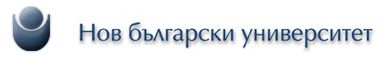 ДЕПАРТАМЕНТ „ПРАВО”П О К А Н АЗА УЧАСТИЕ В НАЦИОНАЛНА НАУЧНО-ПРАКТИЧЕСКА КОНФЕРЕНЦИЯ„Медиите в България: 30 години по-късно”21 ноември 2019 г.Нов български университет, АулаОрганизационен комитет:Председател: проф. д-р Екатерина Михайлова – Ръководител на департамент „Право“Научен секретар: проф. д. н. Райна НиколоваЧленове: доц. д-р Снежана Ботушарова, гл. ас. д-р Гинка Симеонова, гл. ас. д-р Деяна МарчеваЗа контакти и допълнителна информация:Адрес за контакти: 1618 София, ул. „Монтевидео” № 21, НБУ, корпус 1, офис 410.Лице за контакти: проф. д. н. Райна Николовае-mail: rnikolova@nbu.bg